Members on this Committee:Cllr. Claude Cheta (Chair of Council) Cllr. Job Harris (Deputy Chair) Cllr. David Seabrook (Chair of Committee) Cllr. Chris Collier, Cllr. Wendy Veck, Cllr. Catherine Gallagher, Cllr. Isobel Sharkey, Cllr. Alan Milliner, Cllr Lucy Symonds, Cllr Gloria Hill11th November 2020Members of Peacehaven Town Council’s Personnel Committee are summoned to an on-line meeting of the Committee to be held on THURSDAY 19th November 2020 at 6.00 p.m.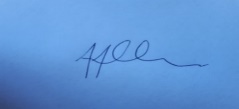 Tony AllenTown ClerkA G E N D AE136 CHAIRMAN’S ANNOUNCEMENTSE137 TO CONSIDER APOLOGIES FOR ABSENCE E138 TO RECEIVE DECLARATIONS OF INTEREST FROM MEMBERSE139 TO ADOPT THE PUBLIC MINUTES OF 1st SEPTEMBER 2020 MEETINGNOTE: In accordance with Standing Order No. 3(d) and the Public Bodies (Admission to Meetings) Act 1960, Section 1, in view of the confidential nature of the following business to be transacted, the public and press are excluded from the discussion of the following items.E140 TO ADOPT THE CONFIDENTIAL MINUTES OF 1st SEPTEMBER 2020 MEETINGE141 STAFF DEPLOYMENT & VACANCIESGROUNDS TEAMGROUNDS PERSON VACANCY – RECRUITMENT UPDATERATIFICATION OF THE APPOINTMENT OF A GROUNDS TEAM TRAINEE CARETAKERS TEAMIMPACT OF COVID-19 SECOND LOCKDOWN ON STAFFING FOR COMMUNITY HOUSE & EXTERNAL FACILITIES/BUILDINGS OFFICE STAFFREMOTE WORKING UPDATECLOSING THE PTC OFFICEPROVISION OF EQUIPMENT UPDATEE142 ONGOING STAFFING MATTERS & ACTION PLANE143 TO DISCUSS & AGREE BUDGET REQUIREMENTS FOR 2021/22E144 DATE OF THE NEXT MEETING – TO BE AGREED